Eu sou um Assistente Pessoal.Oi! Meu nome é _________________________.Você está trabalhando no computador? Deixe que eu aperto as teclas. Lendo jornal? Eu seguro as páginas para você. Assistindo TV? Eu vou só pular no seu colo para que possa me agradar. Eu amo uma casa bem organizada, você não? Vou lhe ajudar com todas as tarefas e ajudar a relaxar quando terminarmos. Você irá se perguntar como foi que dava conta antes sem mim.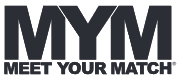 Copyright © The American Society for the Prevention of Cruelty to Animals®.Reproduzido com autorização da ASPCA®.Eu sou um Amorzinho.Oi! Meu nome é _________________________.Você quer afeto e carinho? Eu sim! Se você também gosta de agrado, ronrons e amassar pãozinho no seu colo, acho que temos MUITO em comum. Estou procurando por alguém que goste de tranquilidade e de passar um tempo junto. Será que você é esse alguém?Copyright © The American Society for the Prevention of Cruelty to Animals®.Reproduzido com autorização da ASPCA®.Eu sou o Líder do Grupo.Oi! Meu nome é _________________________.Eu sou um gato que vive intensamente. Eu gosto não só de estar no meio de tudo: eu também quero liderar a coisa. Eu sou aventureiro, e ainda sobra bastante tempo para lhe mostrar meu lado carinhoso. Você pode dizer que eu sou bem aberto sobre como me sinto. Quer um gato que está irradiando confiança? Sou eu!Copyright © The American Society for the Prevention of Cruelty to Animals®.Reproduzido com autorização da ASPCA®.Eu sou um Festeiro.Oi! Meu nome é _________________________.Eu sou um gato com uma missão: SE DIVERTIR. Eu amo brincar e explorar e testar meus limites. Eu adoraria brincar com você, mas posso transformar qualquer coisa em brinquedo: lápis, post-its, batatas. Se está querendo alguém para dar risadas e para agitar a festa, pense em me convidar!Copyright © The American Society for the Prevention of Cruelty to Animals®.Reproduzido com autorização da ASPCA®.Eu sou um Parceiro.Oi! Meu nome é _________________________.Como todos bons parceiros, eu sou basicamente uma ótima companhia. Eu gosto de atenção e também gosto de ter um tempo para mim. Eu não saio por aí procurando problema, mas também não sou um gato assustado não. Se está buscando um companheiro bacana para viajar com você pelos caminhos da vida, acabou de encontrar.Copyright © The American Society for the Prevention of Cruelty to Animals®.Reproduzido com autorização da ASPCA®.Eu sou um Admirador Secreto.Oi! Meu nome é _________________________.Quando o assunto é relacionamento, eu sou bem sensato. Eu não chego entrando de cabeça e patas na frente, se é que você me entende. Mas me dê um pouco de tempo e irei encher você de ronrons, cabeçadas e muito tempo no colo. Até lá, pode ser que não me veja muito, mas eu estarei pensando bastante em você!Copyright © The American Society for the Prevention of Cruelty to Animals®.Reproduzido com autorização da ASPCA®.Eu sou um Gatinho de Alto Nível.Oi! Meu nome é _________________________.Eu sou um gato sábio que entende das coisas. Sou bastante centrado e controlado também. Não me importo de brincar sozinho, mas um companheiro humano do outro lado do sofá e um agrado atrás da orelha fazem eu ganhar o dia. Se está buscando um membro valioso para sua equipe, então considere este Gatinho de Alto Nível.Copyright © The American Society for the Prevention of Cruelty to Animals®.Reproduzido com autorização da ASPCA®.Eu sou um Executivo.Oi! Meu nome é _________________________.Devo dizer que sou um gatinho muito ocupado. Primeiro, preciso verificar o que está acontecendo na janela. Depois, irei olhar se algum armário ou gaveta precisa de inspeção. E então tem minhas sonecas, não posso me atrasar para elas. Posso encaixar um tempinho para socializar na minha agenda. Vamos marcar para o café-da-manhã e jantar? Espero que você goste de ração.Copyright © The American Society for the Prevention of Cruelty to Animals®.Reproduzido com autorização da ASPCA®.Eu sou um Investigador Particular.Oi! Meu nome é _________________________.Eu estou trabalhando infiltrado para investigar você e a sua casa. Talvez você nem perceba que está sendo observado. Eu posso desaparecer de repente se alguém ou algo interferir com minha investigação. Se quer um gato que sabe como ficar longe de encrenca e irá sempre guardar seus segredos, pode ser que eu aceite o seu caso.Copyright © The American Society for the Prevention of Cruelty to Animals®.Reproduzido com autorização da ASPCA®.